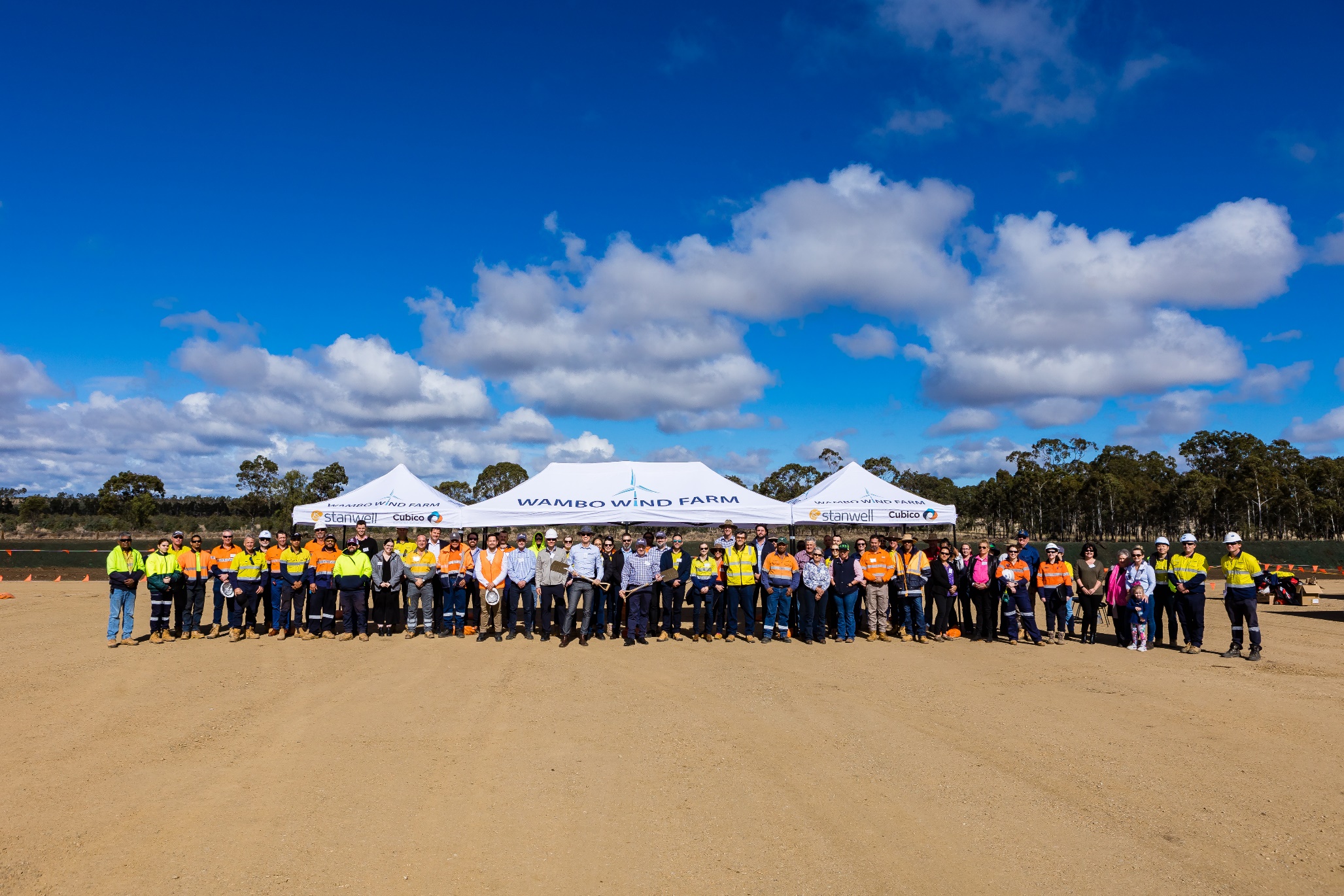 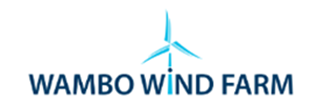 This document is to be completed in line with the instructions provided in the Wambo Wind Farm Community Benefit Fund Application Guide. 1. APPLICANT DETAILS Registered name (organisation):Registered address:Postal address:Authorised Contact:Position:Telephone:Mobile:Email:If your organisation will not directly invoice for this project, please provide details of the invoicing organisation below.Registered name:Address: Contact person: 2. ORGANISATION OVERVIEW   Please describe your organisation and provide examples of other projects it has delivered.3. PROJECT OVERVIEW   Project title: ___________________________________________________________________Project description – please provide an overview of what your project will achieve & how it aligns with the eligibility criteria outlined in the application guide. This description must include how the funds will benefit the communities that surround the Wambo Wind Farm area and timeframes for the project. It should also confirm necessary approvals, insurances and risk management strategies necessary to successfully and safely deliver the project. Use more space if you require.Please indicate the objective your project supports (more than one may apply):☐ Sustainable communities ☐ Connected communities☐ Healthy communities☐ Resilient communities4. Image Please attach two or more images of your project or team that can be used to promote the initiative in media if funding is successful.  PROJECT FUNDING & ATTACHMENTS  The total cost of the project: 				$ _______________The amount requested from the Wambo Wind Farm Community Benefit Fund	$ _______________Other funding applied for/secured 				
Please ensure you have attached the following documents:Project budgetQuotesBuilding approvals (if applicable)An example budget can be accessed here or by request from info@wambowindfarm.com.au. 5. COMMUNITY CONNECTIONS  Please list other organisations involved in the project, or any other community organisations that will benefit from your proposed project and describe their contribution.

For example: If your project proposes building upgrades, do other community organisations utilise the facilities? 6. DECLARATION I declare that the information in and with this application form is correct, and that I am duly authorised to make this application and this declaration. Signature:Name:Date:Please email your application, together with requested attachments to info@wambowindfarm.com.au.Funding BodyAmount SoughtAmount ReceivedFunding Conditions (if any)